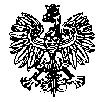 KOMENDA  WOJEWÓDZKA  POLICJIz siedzibą w RadomiuSekcja Zamówień Publicznych	ul. 11 Listopada 37/59,      26-600 Radom                                                                                                                            tel. 47 701 31 03                                  Radom, dnia 31.05.2021r.ZP – 609 /21Egz. poj. WYKONAWCYWYJAŚNIENIA TREŚCI SWZ dotyczy postępowania o udzielenie zamówienia publicznego ogłoszonego na usługi 
w trybie podstawowym z negocjacjami w przedmiocie zamówienia: „Świadczenie usług medycznych z zakresu szczepień ochronnych dla policjantów 
i pracowników Policji pełniących służbę/pracujących na terenie garnizonu mazowieckiego”Nr sprawy 12 /21Komenda Wojewódzka Policji zs. w Radomiu jako Zamawiający w rozumieniu przepisów ustawy z dnia 11 września 2019r. -  Prawo zamówień publicznych   ( Dz. U. z 2019r. poz. 2019 
z późn.zm.) w związku z zapytaniami Wykonawców dokonuje wyjaśnień w następującym zakresie:Pytanie 1Zapytanie ofertowe dotyczy Załącznika nr 7 do SWZ.W wykazie cenowym dodatkowych szczepień ochronnych, które mogą być realizowane w trakcie obowiązywania umowy w zakresie zadania nr 3-18W pozycji -17 dot. szczepionki przeciwko jadowi kiełbasianemu –prosicie Państwo o wycenę szczepionki.Po konsultacji z Powiatową Stacją Epidemiologiczną w Przasnyszu i Punktem Szczepień dla Podróżnych w Warszawie przy ul. Nugat 3 – ustalono że nie ma szczepionki na jad kiełbasiany.Prosimy o doprecyzowanie tego punktu.Odpowiedź nr 1 – wyjaśnieniaZamawiający udziela odpowiedzi następującej treści:W odpowiedzi na zapytanie Wykonawcy, dotyczące szczepień ochronnych będących przedmiotem udzielanego zamówienia Zamawiający informuje, że przedmiot zamówienia jest szczegółowo określony w Rozporządzeniu Rady Ministrów z dnia 3 stycznia 2012r. w sprawie wykazu rodzajów czynności zawodowych oraz zalecanych szczepień ochronnych wymaganych u pracowników, funkcjonariuszy, żołnierzy lub podwładnych podejmujących prace, zatrudnionych lub wyznaczonych do wykonywania tych czynności ( Dz.U. 2012 poz.40 ).Pytanie nr 2Dotyczy zamówienia 2021/BZP 00055645/01, 12/2021 Dzień dobry, Nie możliwe jest wypełnienie załącznika nr 7 do SWZ, ponieważ nie istnieje szczepionka monowalentna p/błonicy, odrze, śwince, różyczce; szczepionki ochronne stosowane przy ww chorobach to szczepionki skojarzone. Szczepionka p/błonicy, tężcowi – 1 szczepionka; szczepionka p/odrze, śwince, różyczce – 1 szczepionka. Ponadto nie ma szczepionek p/wąglikowi, ospie prawdziwej i jadowi kiełbasianemu. Proszę również o doprecyzowanie szczepionki p/zakażeniom wywołanym przez Streptococcus pneumoniae – czy chodzi o serogrupy B czy serogrupy A i C. Czy Zamawiający wyraża zgodę aby bezgotówkowe świadczenie usług mycia pojazdów Zamawiającego w stacjach/sieci paliw Wykonawcy odbywało się po dokonaniu transakcji kartą paliwową Wykonawcy dla usługi mycia pojazdów ? (§ 2 ust. 2 Projektu umowy)Odpowiedź nr 2 - wyjaśnieniaZamawiający udziela odpowiedzi następującej treści:W odpowiedzi na zapytanie Wykonawcy, dotyczące szczepień ochronnych będących przedmiotem udzielanego zamówienia Zamawiający informuje, że przedmiot zamówienia jest szczegółowo określony w Rozporządzeniu Rady Ministrów z dnia 3 stycznia 2012r. w sprawie wykazu rodzajów czynności zawodowych oraz zalecanych szczepień ochronnych wymaganych u pracowników, funkcjonariuszy, żołnierzy lub podwładnych podejmujących prace, zatrudnionych lub wyznaczonych do wykonywania tych czynności ( Dz.U. 2012 poz.40 ).Powyższe wyjaśnienia treści SWZ stanowią integralną część Specyfikacji Warunków Zamówienia i należy je uwzględnić podczas przygotowywania ofert. Wyjaśnienia zostaną zamieszczone na stronie internetowej prowadzonego postępowania  pod adresem https://platformazakupowa.pl/pn/kwp_radomZ poważaniemKIEROWNIKSekcji Zamówień Publicznych   KWP z siedzibą w Radomiu                                                                                                     Justyna KowalskaWyk. egz. poj.dokument wytworzył : A.S.